						Proc ref no:	PTD-01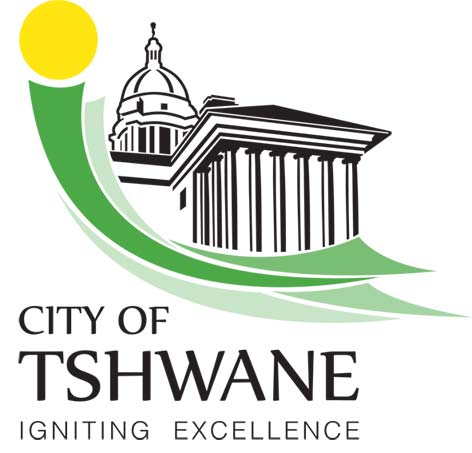 CERTIFICATE OF COMPLIANCEfor the issue of a Section 101/16(7) CertificateRoads and Stormwater Services for Private Township DevelopmentCERTIFICATE OF COMPLIANCEfor the issue of a Section 101/16(7) CertificateRoads and Stormwater Services for Private Township DevelopmentNAME OF TOWNSHIPNAME OF DEVELOPERNAME OF CONSULTING ENGINEER’S FIRMIT IS HEREBY CERTIFIED:THAT THE FOLLOWING DOCUMENTS SUBMITTED BY THE ENGINEER ARE COMPLETE AND IN ORDER:IT IS HEREBY CERTIFIED:THAT THE FOLLOWING DOCUMENTS SUBMITTED BY THE ENGINEER ARE COMPLETE AND IN ORDER:IT IS HEREBY CERTIFIED:THAT THE FOLLOWING DOCUMENTS SUBMITTED BY THE ENGINEER ARE COMPLETE AND IN ORDER:Copy of original Services agreement (Signed by Developer, Roads and Transport Department, and Legal Department)Proof of registration of any servitude in the title deeds  (SG diagram with Deeds Office stamp and number or alternatively written confirmation from the Deeds office that this servitude has been registered, or approved township layout reflecting the relevant servitudes)Signed Completion Certificate orCertification of the value of the outstanding roads and stormwater services (Applicable to External and Internal service for the purpose of providing a Performance guarantee)Copy of original Services agreement (Signed by Developer, Roads and Transport Department, and Legal Department)Proof of registration of any servitude in the title deeds  (SG diagram with Deeds Office stamp and number or alternatively written confirmation from the Deeds office that this servitude has been registered, or approved township layout reflecting the relevant servitudes)Signed Completion Certificate orCertification of the value of the outstanding roads and stormwater services (Applicable to External and Internal service for the purpose of providing a Performance guarantee)Copy of original Services agreement (Signed by Developer, Roads and Transport Department, and Legal Department)Proof of registration of any servitude in the title deeds  (SG diagram with Deeds Office stamp and number or alternatively written confirmation from the Deeds office that this servitude has been registered, or approved township layout reflecting the relevant servitudes)Signed Completion Certificate orCertification of the value of the outstanding roads and stormwater services (Applicable to External and Internal service for the purpose of providing a Performance guarantee)Copy of original Services agreement (Signed by Developer, Roads and Transport Department, and Legal Department)Proof of registration of any servitude in the title deeds  (SG diagram with Deeds Office stamp and number or alternatively written confirmation from the Deeds office that this servitude has been registered, or approved township layout reflecting the relevant servitudes)Signed Completion Certificate orCertification of the value of the outstanding roads and stormwater services (Applicable to External and Internal service for the purpose of providing a Performance guarantee)Copy of original Services agreement (Signed by Developer, Roads and Transport Department, and Legal Department)Proof of registration of any servitude in the title deeds  (SG diagram with Deeds Office stamp and number or alternatively written confirmation from the Deeds office that this servitude has been registered, or approved township layout reflecting the relevant servitudes)Signed Completion Certificate orCertification of the value of the outstanding roads and stormwater services (Applicable to External and Internal service for the purpose of providing a Performance guarantee)Copy of original Services agreement (Signed by Developer, Roads and Transport Department, and Legal Department)Proof of registration of any servitude in the title deeds  (SG diagram with Deeds Office stamp and number or alternatively written confirmation from the Deeds office that this servitude has been registered, or approved township layout reflecting the relevant servitudes)Signed Completion Certificate orCertification of the value of the outstanding roads and stormwater services (Applicable to External and Internal service for the purpose of providing a Performance guarantee)Copy of original Services agreement (Signed by Developer, Roads and Transport Department, and Legal Department)Proof of registration of any servitude in the title deeds  (SG diagram with Deeds Office stamp and number or alternatively written confirmation from the Deeds office that this servitude has been registered, or approved township layout reflecting the relevant servitudes)Signed Completion Certificate orCertification of the value of the outstanding roads and stormwater services (Applicable to External and Internal service for the purpose of providing a Performance guarantee)Copy of original Services agreement (Signed by Developer, Roads and Transport Department, and Legal Department)Proof of registration of any servitude in the title deeds  (SG diagram with Deeds Office stamp and number or alternatively written confirmation from the Deeds office that this servitude has been registered, or approved township layout reflecting the relevant servitudes)Signed Completion Certificate orCertification of the value of the outstanding roads and stormwater services (Applicable to External and Internal service for the purpose of providing a Performance guarantee)Copy of original Services agreement (Signed by Developer, Roads and Transport Department, and Legal Department)Proof of registration of any servitude in the title deeds  (SG diagram with Deeds Office stamp and number or alternatively written confirmation from the Deeds office that this servitude has been registered, or approved township layout reflecting the relevant servitudes)Signed Completion Certificate orCertification of the value of the outstanding roads and stormwater services (Applicable to External and Internal service for the purpose of providing a Performance guarantee)Copy of original Services agreement (Signed by Developer, Roads and Transport Department, and Legal Department)Proof of registration of any servitude in the title deeds  (SG diagram with Deeds Office stamp and number or alternatively written confirmation from the Deeds office that this servitude has been registered, or approved township layout reflecting the relevant servitudes)Signed Completion Certificate orCertification of the value of the outstanding roads and stormwater services (Applicable to External and Internal service for the purpose of providing a Performance guarantee)Copy of original Services agreement (Signed by Developer, Roads and Transport Department, and Legal Department)Proof of registration of any servitude in the title deeds  (SG diagram with Deeds Office stamp and number or alternatively written confirmation from the Deeds office that this servitude has been registered, or approved township layout reflecting the relevant servitudes)Signed Completion Certificate orCertification of the value of the outstanding roads and stormwater services (Applicable to External and Internal service for the purpose of providing a Performance guarantee)Copy of original Services agreement (Signed by Developer, Roads and Transport Department, and Legal Department)Proof of registration of any servitude in the title deeds  (SG diagram with Deeds Office stamp and number or alternatively written confirmation from the Deeds office that this servitude has been registered, or approved township layout reflecting the relevant servitudes)Signed Completion Certificate orCertification of the value of the outstanding roads and stormwater services (Applicable to External and Internal service for the purpose of providing a Performance guarantee)Copy of original Services agreement (Signed by Developer, Roads and Transport Department, and Legal Department)Proof of registration of any servitude in the title deeds  (SG diagram with Deeds Office stamp and number or alternatively written confirmation from the Deeds office that this servitude has been registered, or approved township layout reflecting the relevant servitudes)Signed Completion Certificate orCertification of the value of the outstanding roads and stormwater services (Applicable to External and Internal service for the purpose of providing a Performance guarantee)Copy of original Services agreement (Signed by Developer, Roads and Transport Department, and Legal Department)Proof of registration of any servitude in the title deeds  (SG diagram with Deeds Office stamp and number or alternatively written confirmation from the Deeds office that this servitude has been registered, or approved township layout reflecting the relevant servitudes)Signed Completion Certificate orCertification of the value of the outstanding roads and stormwater services (Applicable to External and Internal service for the purpose of providing a Performance guarantee)Copy of original Services agreement (Signed by Developer, Roads and Transport Department, and Legal Department)Proof of registration of any servitude in the title deeds  (SG diagram with Deeds Office stamp and number or alternatively written confirmation from the Deeds office that this servitude has been registered, or approved township layout reflecting the relevant servitudes)Signed Completion Certificate orCertification of the value of the outstanding roads and stormwater services (Applicable to External and Internal service for the purpose of providing a Performance guarantee)Copy of original Services agreement (Signed by Developer, Roads and Transport Department, and Legal Department)Proof of registration of any servitude in the title deeds  (SG diagram with Deeds Office stamp and number or alternatively written confirmation from the Deeds office that this servitude has been registered, or approved township layout reflecting the relevant servitudes)Signed Completion Certificate orCertification of the value of the outstanding roads and stormwater services (Applicable to External and Internal service for the purpose of providing a Performance guarantee)This certificate is a prerequisite for the issue of a Section 101/16(7) Certificate. This certificate is a prerequisite for the issue of a Section 101/16(7) Certificate. NAME OF ENGINEER:NAME OF RESPONSIBLE OFFICIAL IN THE ROADS AND TRANSPORT DEPARTMENT:NAME OF RESPONSIBLE OFFICIAL IN THE ROADS AND TRANSPORT DEPARTMENT:SIGNATURE:SIGNATURE:SIGNATURE:ECSA Professional Registration number: SIGNATURE:SIGNATURE:Date:Date: